INDICAÇÃO Nº 7916/2017Indica ao Poder Executivo Municipal a execução de serviços de troca de lâmpada com problema em poste de iluminação pública na Rua Florizo Furlan, 54, Jardim Dona Regina.Excelentíssimo Senhor Prefeito Municipal, Nos termos do Art. 108 do Regimento Interno desta Casa de Leis, dirijo-me a Vossa Excelência para indicar que, por intermédio do Setor competente, a execução de serviços de troca de lâmpada com problema em poste de iluminação pública na Rua Florizo Furlan, 54, no Jardim Dona Regina.Justificativa:                     O munícipe Valentim reclama que tem um poste em frente à casa dele cuja lâmpada fica acendendo e apagando há mais de 60 dias. Fica mais tempo desligada do que acesa. Já solicitou o serviço à Secretaria de Obras e até o momento não obteve retorno de atendimento. O local é muito escuro e oferece riscos à segurança dos moradores. Ele cobra providências urgentes para efetuar os reparos necessários e restabelecer a iluminação artificial no local.                       Plenário “Dr. Tancredo Neves”, em 16 de outubro de 2017.José Antonio Ferreira“Dr. José”-vereador-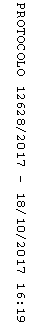 